РАБОЧАЯ ПРОГРАММА УЧЕБНОГО ПРЕДМЕТА «РУССКИЙ ЯЗЫК»5-9 КЛАССПЛАНИРУЕМЫЕ РЕЗУЛЬТАТЫ ИЗУЧЕНИЯ УЧЕБНОГО ПРЕДМЕТА, КУРСАЛичностные результаты освоения основной образовательной программы. Метапредметные результаты освоения основной образовательной программыПредметные результаты освоения основной образовательной программы.СОДЕРЖАНИЕ УЧЕБНОГО ПРЕДМЕТА, КУРСАРусский язык – национальный язык русского народа и государственный язык Российской Федерации, являющийся также средством межнационального общения. Изучение предмета «Русский язык» на уровне основного общего образования нацелено на личностное развитие обучающихся, так как формирует представление о единстве и многообразии языкового и культурного пространства России, о русском языке как духовной, нравственной и культурной ценности народа.Русский язык является основой развития мышления и средством обучения в школе, поэтому его изучение неразрывно связано со всем процессом обучения на уровне основного общего образования.Изучение русского языка направлено на развитие и совершенствование коммуникативной компетенции (включая языковой, речевой и социолингвистический ее компоненты), лингвистической (языковедческой), а также культуроведческой компетенций.Коммуникативная компетенция – владение всеми видами речевой деятельности и основами культуры устной и письменной речи, умениями и навыками использования языка в различных сферах и ситуациях общения, соответствующих опыту, интересам, психологическим особенностям обучающихся основной школы.Лингвистическая (языковедческая) компетенция – способность получать и использовать знания о языке как знаковой системе и общественном явлении, о его устройстве, развитии и функционировании; общие сведения о лингвистике как науке и ученых-русистах; об основных нормах русского литературного языка; способность обогащать свой словарный запас; формировать навыки анализа и оценки языковых явлений и фактов; умение пользоваться различными лингвистическими словарями.Культуроведческая компетенция – осознание языка как формы выражения национальной культуры, взаимосвязи языка и истории народа, национально-культурной специфики русского языка, владение нормами русского речевого этикета, культурой межнационального общения.Владение русским языком, умение общаться, добиваться успеха в процессе коммуникации являются теми характеристиками личности, которые во многом определяют достижения обучающихся практически во всех областях жизни, способствуют их социальной адаптации к изменяющимся условиям современного мира.В процессе изучения русского языка создаются предпосылки для восприятия и понимания художественной литературы как искусства слова, закладываются основы, необходимые для изучения иностранных языков.Владение русским языком, умение общаться, добиваться успеха в процессе коммуникации являются теми характеристиками личности, которые во многом определяют достижения обучающихся практически во всех областях жизни, способствуют их социальной адаптации к изменяющимся условиям современного мира.В процессе изучения русского языка создаются предпосылки для восприятия и понимания художественной литературы как искусства слова, закладываются основы, необходимые для изучения иностранных языков.Целью реализации основной образовательной программы основного общего образования по предмету «Русский язык» является усвоение содержания предмета «Русский язык» и достижение обучающимися результатов изучения в соответствии с требованиями, установленными Федеральным государственным образовательным стандартом основного общего образования.Главными задачами реализации Программы являются:формирование у учащихся ценностного отношения к языку как хранителю культуры, как государственному языку Российской Федерации, как языку межнационального общения;усвоение знаний о русском языке как развивающейся системе, их углубление и систематизация; освоение базовых лингвистических понятий и их использование при анализе и оценке языковых фактов;овладение функциональной грамотностью и принципами нормативного использования языковых средств;овладение основными видами речевой деятельности, использование возможностей языка как средства коммуникации и средства познания.В процессе изучения предмета «Русский язык» создаются условиядля развития личности, ее духовно-нравственного и эмоционального совершенствования;для развития способностей, удовлетворения познавательных интересов, самореализации обучающихся, в том числе лиц, проявивших выдающиеся способности;для формирования социальных ценностей обучающихся, основ их гражданской идентичности и социально-профессиональных ориентаций;для включения обучающихся в процессы преобразования социальной среды, формирования у них лидерских качеств, опыта социальной деятельности, реализации социальных проектов и программ;для знакомства обучающихся с методами научного познания; для формирования у обучающихся опыта самостоятельной образовательной, общественной, проектно-исследовательской и художественной деятельности;для овладения обучающимися ключевыми компетенциями, составляющими основу дальнейшего успешного образования и ориентации в мире профессий.Раздел 1. Речь. Речевая деятельностьЯзык и речь. Речевое общение. Виды речи (устная и письменная). Формы речи. (Монолог, диалог, полилог). Монолог и его виды. Диалог и его виды.Основные особенности разговорной речи, функциональных стилей (научного, публицистического, официально-делового), языка художественной литературы. Основные жанры разговорной речи (рассказ, беседа, спор); научного стиля и устной научной речи (отзыв, выступление, тезисы, доклад, дискуссия, реферат, статья, рецензия); публицистического стиля и устной публичной речи (выступление, обсуждение, статья, интервью, очерк); официально-делового стиля (расписка, доверенность, заявление, резюме).Виды речевой деятельности: чтение, аудирование (слушание), говорение, письмо.Культура чтения, аудирования, говорения и письма.Речевая ситуация и ее компонентыкомпоненты (место, время, тема, цель, условия общения, собеседники). Речевой акт и его разновидности (сообщения, побуждения, вопросы, объявления, выражения эмоций, выражения речевого этикета и т. д.). Диалоги разного характера (этикетный, диалог-расспрос, диалог-побуждение, диалог – обмен мнениями, диалог смешанного типа). Полилог: беседа, обсуждение, дискуссия.Овладение основными видами речевой деятельности. Овладение различными видами чтения (изучающим, ознакомительным, просмотровым), приемами работы с учебной книгой и другими информационными источниками, включая СМИ и ресурсы Интернета.Адекватное понимание основной и дополнительной информации текста, воспринимаемого зрительно или на слух. Информационная переработка текста (план, конспект, аннотация). Аудирование и его виды. Изложение содержания прослушанного или прочитанного текста (подробное, сжатое, выборочное).Создание устных и письменных монологических, а также устных диалогических текстов разной коммуникативной направленности в зависимости от сферы и ситуации общения. Отбор и систематизация материала на определённую тему; поиск, анализ и преобразование информации, извлечённой из различных источников. Написание сочинений, писем, текстов иных жанров.Текст как продукт речевой деятельности, основные признаки текста (членимость, смысловая цельность, связность). Формально-смысловое единство и коммуникативная направленность текста: тема, проблема, идея; главная, второстепенная и избыточная информация.Средства связи предложений и частей текста. Абзац как средство композиционно-стилистического членения текста.Функционально-смысловые типы текста: описание, повествование, рассуждение. Тексты смешанного типа.Текст и его структура. План текста и тезисы как виды информационной переработки текста.Специфика художественного текста. Определение средств и способов связи предложений в тексте. Анализ текста и его языковых особенностей. Выбор языковых средств в зависимости от цели, темы, основной мысли и ситуации общения. Создание текстов различного типа, стиля, жанра. Соблюдение норм построения текста (логичность, последовательность, связность, соответствие теме и др.). Оценивание и редактирование устного и письменного речевого высказывания.Осознание основных особенностей устной и письменной речи; анализ образцов устной и письменной речи. Различение диалогической и монологической речи. Владение различными видами монолога и диалога. Понимание коммуникативных целей и мотивов говорящего в разных ситуациях общения. Владение нормами речевого поведения в типичных ситуациях формального и неформального межличностного общения.Раздел 2. Культура речи Культура речи и ее основные аспекты: нормативный, коммуникативный, этический. Основные критерии культуры речи.Языковая норма, ее функции. Основные виды норм русского литературного языка (орфоэпические, лексические, грамматические, стилистические, орфографические, пунктуационные). Вариативность  нормы. Виды лингвистических словарей и их роль в овладении словарным богатством и нормами современного русского литературного языка.Речевой этикет. Овладение лингвокультурными нормами речевого поведения в различных ситуациях формального и неформального общения. Невербальные средства общения. Межкультурная коммуникация.Оценивание правильности, коммуникативных качеств и эффективности речи.Раздел 3. Общие сведения о языке. Основные разделы науки о языкеРоль языка в жизни человека и общества. Русский язык – национальный язык русского народа, государственный язык Российской Федерации и язык межнационального общения. Русский язык в современном мире. Русский язык как развивающееся явление.Русский язык как один из индоевропейских языков. Русский язык в кругу других славянских языков. Историческое развитие русского языка.Формы функционирования современного русского языка (литературный язык, понятие о русском литературном языке и его нормах, территориальные диалекты, просторечие, профессиональные разновидности, жаргон).Взаимосвязь языка и культуры. Отражение в языке культуры и истории народа. Взаимообогащение языков народов России. Выявление лексических и фразеологических единиц языка с национально-культурным компонентом значения в произведениях устного народного творчества, в художественной литературе и исторических текстах; объяснение их значения с помощью лингвистических словарей. Пословицы, поговорки, афоризмы и крылатые слова.Русский язык – язык русской художественной литературы. Языковые особенности художественного текста. Основные изобразительно-выразительные средства русского языка и речи, их использование в речи (метафора, эпитет, сравнение, гипербола, олицетворение и другие). Лингвистика как наука о языке.Основные разделы лингвистики.Основные лингвистические словари. Работа со словарной статьей.Выдающиеся отечественные лингвисты.Осознание важности коммуникативных умений в жизни человека, понимание роли русского языка в жизни общества и государства, в современном мире.Понимание различий между литературным языком и диалектами, просторечием, профессиональными разновидностями языка, жаргоном.Осознание красоты, богатства, выразительности русского языка. Наблюдение за использованием изобразительных средств языка в художественных текстах.Раздел 4. Фонетика, орфоэпия и графикаФонетика как раздел лингвистики.Звуки речи. Звук как единица языка. Система гласных звуков. Система согласных звуков. Изменение звуков в речевом потоке. Фонетическая транскрипция. Слог. Ударение, его разноместность, подвижность при формо- и словообразовании. Смыслоразличительная роль ударения.  Фонетический анализ слова. Соотношение звука и буквы. Состав русского алфавита, названия букв. Обозначение на письме твердости и мягкости согласных. Способы обозначения [j’] на письме.Интонация, ее функции. Основные элементы интонации.Связь фонетики с графикой и орфографией.Орфоэпия как раздел лингвистики.Основные нормы произношения слов (нормы, определяющие произношение гласных звуков и произношение согласных звуков; ударение в отдельных грамматических формах) и интонирования предложений. Оценка собственной и чужой речи с точки зрения орфоэпических норм.Орфоэпический словарь.Совершенствование навыков различения ударных и безударных гласных, звонких и глухих, твёрдых и мягких согласных. Объяснение с помощью элементов транскрипции особенностей произношения и написания слов. Проведение фонетического разбора слов.Нормативное произношение слов. Оценка собственной и чужой речи с точки зрения орфоэпической правильности.Применение фонетико-орфоэпических знаний и умений в собственной речевой практике и практике правописанияИспользование орфоэпического словаря для овладения произносительной культурой.Совершенствование навыков сопоставления звукового и буквенного состава слова. Использование знания алфавита при поиске информации в словарях, справочниках, энциклопедиях, в СМС-сообщениях.Раздел 5. Морфемика и словообразование1. Морфемика как раздел лингвистики. Состав слова. Морфема как минимальная значимая единица языка.Виды морфем: корень, приставка, суффикс, окончание. Нулевая морфема. Словообразующие и формообразующие морфемы. Чередование звуков в морфемах.Основа слова и окончание. Окончание как формообразующая морфема.Приставка, суффикс как словообразующие морфемы.Корень. Однокоренные слова. Чередование гласных и согласных в корнях слов. Варианты морфем.Морфемный анализ слова.Возможность исторических изменений в структуре слова. Понятие об этимологии. Этимологический словарь.Словообразование как раздел лингвистики. Исходная (производящая) основа и словообразующая морфема.Основные способы образования слов (морфологические и неморфологические): приставочный, суффиксальный, приставочно-суффиксальный, бессуффиксный; сложение и его виды; переход слова из одной части речи в другую; сращение сочетания слов в слово. Производящая и производная основы. Словообразующая морфема. Словообразовательная пара, словообразовательная цепочка. Словообразовательное гнездо слов.Словообразовательный анализ слова.Словообразовательный и морфемный словари.2. Осмысление морфемы как значимой единицы языка. Осознание роли морфем в процессах формо- и словообразования.Определение основных способов словообразования, построение словообразовательных цепочек слов.Применение знаний и умений по морфемике и словообразованию в практике правописанияИспользование словообразовательного, морфемного и этимологического словарей при решении разнообразных учебных задач.Раздел 6. Лексикология и фразеология1. Лексикология как раздел лингвистики. Слово как единица языка. Лексическое и грамматическое значение слова.Однозначные и многозначные слова; прямое и переносное значения слова. Лексическая сочетаемость. Переносное значение слов как основа тропов:Тематические группы слов. Толковые словари русского языка.Синонимы. Антонимы. Омонимы. Паронимы. Словари синонимов и антонимов русского языка.Лексика русского языка с точки зрения её происхождения. Исконно русские и заимствованные слова. Словари иностранных слов.Лексика русского языка с точки зрения её активного и пассивного запаса. Архаизмы, историзмы, неологизмы. Словари устаревших слов и неологизмов.Лексика русского языка с точки зрения сферы её употребления (книжный, нейтральный, сниженный). Общеупотребительные слова. Диалектные слова. Термины и профессионализмы. Жаргонная лексика.Стилистические пометы в словаре.Фразеология как раздел лингвистики. Фразеологизмы и их признаки. Фразеологизмы как средства выразительности речи. Фразеологические словари.Основные лексические нормы современного русского литературного языка (нормы употребления слова в соответствии с его точным лексическим значением, различение в речи омонимов, антонимов, синонимов, многозначных слов; нормы лексической сочетаемости и др.). Лексический анализ слова.Понятие об этимологии.Разные виды лексических словарей и их роль в овладении словарным богатством родного языка.2. Дифференциация лексики по типам лексического значения с точки зрения её активного и пассивного запаса, происхождения, сферы употребления, экспрессивной окраски и стилистической принадлежности.Употребление лексических средств в соответствии со значением и ситуацией общения. Оценка своей и чужой речи с точки зрения точного, уместного и выразительного словоупотребления.Проведение лексического разбора слов.Извлечение необходимой информации из лексических словарей различных типов (толкового словаря, словарей синонимов, антонимов, устаревших слов, иностранных слов, фразеологического словаря и др.) и использование её в различных видах деятельности.Раздел 7. МорфологияI. Морфология как раздел грамматики.Части речи как лексико-грамматические разряды слов. Традиционная классификация частей речи.Самостоятельные (знаменательные) части речи. Общекатегориальное значение, морфологические и синтаксические свойства имени существительного, имени прилагательного, имени числительного, местоимения, глагола, наречия. Различные точки зрения на место причастия, деепричастия, слов категории состояния в системе частей речи.Служебные части речи, их разряды по значению, структуре и синтаксическому употреблению.Междометия и звукоподражательные слова.Морфологический анализ слова.Омонимия слов разных частей речи.Основные морфологические нормы русского литературного языка (нормы образования форм имен существительных, имен прилагательных, имен числительных, местоимений, глаголов, причастий и деепричастий и др.).Словари грамматических трудностей.2. Распознавание частей речи по грамматическому значению, морфологическим признакам и синтаксической роли. Проведение морфологического разбора слов разных частей речи. Нормативное употребление форм слов различных частей речи.Применение знаний и умений по морфологии в практике правописания.Использование словарей грамматических трудностей в речевой практике.Раздел 8. СинтаксисI. Синтаксис как раздел грамматики. Словосочетание и предложение как единицы синтаксиса.Словосочетание как синтаксическая единица, типы словосочетаний. Виды связи в словосочетании.Типы предложений по цели высказывания и эмоциональной окраске. Грамматическая основа предложения, главные п второстепенные члены, способы их выражения. Типы сказуемого.Предложения простые и сложные. Структурные типы простых предложений: двусоставные и односоставные, распространённые и нераспространённые, предложения осложнённой и неосложнённой структуры, полные и неполные.Типы односоставных предложений.Предложения осложнённой структуры. Однородные члены предложения, обособленные члены предложения, обращение, вводные и вставные конструкции.Сложные предложения. Типы сложных предложений. Средства выражения синтаксических отношений между частями сложного предложения. Сложные предложения союзные (сложносочинённые, сложноподчинённые) и бессоюзные. Сложные предложения с различными видами связи.Чужая речь и способы ее передачи.Понятие текста, основные признаки текста (членимость, смысловая цельность, связность, завершенность). Внутритекстовые средства связи.Основные синтаксические нормы современного русского литературного языка (нормы употребления однородных членов в составе простого предложения, нормы построения сложносочиненного предложения; нормы построения сложноподчиненного предложения; место придаточного определительного в сложноподчиненном предложении; построение сложноподчиненного предложения с придаточным изъяснительным, присоединенным к главной части союзом «чтобы», союзными словами «какой», «который»; нормы построения бессоюзного предложения; нормы построения предложений с прямой и косвенной речью (цитирование в предложении с косвенной речью и др.).2. Проведение синтаксического разбора словосочетаний и предложений разных видов. Анализ разнообразных синтаксических конструкций и правильное употребление их в речи. Оценка собственной и чужой речи с точки зрения правильности, уместности и выразительности употребления синтаксических конструкций.Применение знаний и умений по синтаксису в практике правописания.Раздел 9. Правописание: орфография и пунктуация1. Орфография как система правил правописания. Понятие орфограммы.Правописание гласных и согласных в составе морфем и на стыке морфем. Правописание ъ и ь.Слитные, дефисные и раздельные написания.Употребление прописной и строчной буквы.Перенос слов.Орфографические словари и справочники.Пунктуация как система правил правописания.Знаки препинания и их функции. Одиночные и парные знаки препинания.Знаки препинания в конце предложения.Знаки препинания в простом неосложнённом предложении.Знаки препинания в простом осложнённом предложении.Знаки препинания в сложном предложении: сложносочинённом, сложноподчинённом, бессоюзном, а также в сложном предложении с разными видами связи.Знаки препинания при прямой речи и цитировании, в диалоге.Сочетание знаков препинания.Орфографический анализ слова и пунктуационный анализ предложения.2. Овладение орфографической и пунктуационной зоркостью. Соблюдение основных орфографических и пунктуационных норм в письменной речи. Опора на фонетический, морфемно-словообразовательный и морфологический анализ при выборе правильного написания слова. Опора на грамматико-интонационный анализ при объяснении расстановки знаков препинания в предложении.Использование орфографических словарей и справочников по правописанию для решения орфографических и пунктуационных проблем.ТЕМАТИЧЕСКОЕ ПЛАНИРОВАНИЕ                с указанием количества часов, отводимых на освоение каждой темы5 класс (153 часа)6 класс (187 часов)7 класс (119 часов)8 класс (85 часов) 9 класс (82 часа)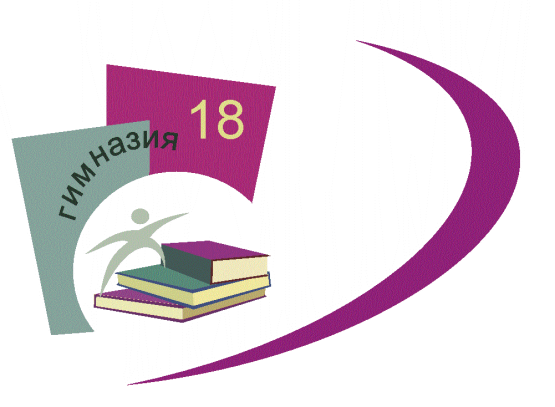 Приложение 1.1.Адаптированной основной общеобразовательной программыосновного общего образования обучающихсяс задержкой психического развития МАОУ гимназии  №18,утвержденной приказом МАОУ гимназии № 18                                                  от 31.03.2021 г.     № 205Требования к результатам освоения ООП ООО (ФГОС ООО)Планируемые результаты освоения ООП ООО(уточнение и конкретизация)Планируемые результаты освоения ООП ООО(уточнение и конкретизация)Требования к результатам освоения ООП ООО (ФГОС ООО)У выпускника будут сформированыВыпускник получит возможность для формированияГотовность и способность обучающихся к саморазвитию и личностному самоопределению, сформированность их мотивации к обучению и целенаправленной познавательной деятельности, системы значимых социальных и межличностных отношений, ценностно-смысловых установок, отражающих личностные и гражданские позиции в деятельности, социальные компетенции, правосознание, способность ставить цели и строить жизненные планы, способность к осознанию российской идентичности в поликультурном социуме.Основы российской гражданской идентичности: патриотизм, уважение к Отечеству, прошлому и настоящему многонационального народа России;основы осознания этнической принадлежности, знания истории, языка, культуры своего народа, своего края, культурного наследия народов России; гуманистические, демократические и традиционные ценности многонационального российского общества; чувства ответственности и долга перед Родиной;ответственное отношение к учению, готовность и способность обучающихся к саморазвитию и самообразованию на основе мотивации к обучению и познанию, осознанный выбор дальнейшей индивидуальной траектории образования на базе ориентировки в мире профессий и профессиональных предпочтений, с учетом устойчивых познавательных интересов, а также основы уважительного отношения к труду, опыт участия в социально значимом труде; целостное мировоззрение, соответствующее современному уровню развития науки и общественной практики, учитывающее социальное, культурное, языковое, духовное многообразие современного мира;осознанное, уважительное и доброжелательное отношение к другому человеку, его мнению, мировоззрению, культуре, языку, вере, гражданской позиции, к истории, культуре, религии, традициям, языкам, ценностям народов России и народов мира; готовность и способность вести диалог с другими людьми и достигать в нем взаимопонимания;социальные нормы, правила поведения, роли и формы социальной жизни в группах и сообществах, включая взрослые и социальные сообщества; социальные роли, необходимые для участия в школьном самоуправлении и общественной жизни в пределах возрастных компетенций с учетом региональных, этнокультурных, социальных и экономических особенностей;моральное сознание и компетентность в решении моральных проблем на основе личностного выбора, нравственные чувства и нравственное поведение, осознанное и ответственное отношение к собственным поступкам;основы коммуникативной компетентности в общении и сотрудничестве со сверстниками, детьми старшего и младшего возраста, взрослыми в процессе образовательной, общественно полезной, учебно-исследовательской, творческой и других видов деятельности;ценности здорового и безопасного образа жизни; правила индивидуального и коллективного безопасного поведения в чрезвычайных ситуациях, угрожающих жизни и здоровью людей, правила поведения на транспорте и на дорогах;основы экологической культуры, соответствующей современному уровню экологического мышления, опыту экологически ориентированной рефлексивно-оценочной и практической деятельности в жизненных ситуациях; ценности семейной жизни, осознанное отношение к семье в жизни человека и общества, уважительное и заботливое отношение к членам своей семьи;основы эстетического сознания через творческую деятельность эстетического характера, способствующую освоению художественного наследия народов России и мира.• Социальной компетентности в реализации основ гражданской идентичности в поступках и деятельности;выраженной устойчивой учебно-познавательной мотивации и интереса к учению;• готовности к самообразованию и самовоспитанию;• компетенции к обновлению знаний в различных видах деятельности;• адекватной позитивной самооценки и Я-концепции;•  морального сознания на конвенциональном уровне, способности к решению моральных дилемм на основе учёта позиций участников дилеммы, ориентации на их мотивы и чувства; устойчивое следование в поведении моральным нормам и этическим требованиям;• эмпатии как осознанного понимания и сопереживания чувствам других, выражающейся в поступках, направленных на помощь и обеспечение благополучия;• устойчивой мотивации к реализации ценностей здорового и безопасного образа жизни;• ценностных ориентаций соответствующих современному уровню экологической культуры;• готовности к принятию и освоению семейных традиций принятых в обществе;• эстетического вкуса как основы ценностного отношения к культурному достоянию •антикоррупционного сознания.Требования к результатам освоения ООП ООО(ФГОС ООО)Планируемые результаты освоения ООП ООО(уточнение и конкретизация)Планируемые результаты освоения ООП ООО(уточнение и конкретизация)Освоение обучающимися межпредметные понятия и универсальные учебные действия (регулятивные, познавательные, коммуникативные), способность их использования в учебной, познавательной и социальной практике, самостоятельность планирования и осуществления учебной деятельности и организации учебного сотрудничества с педагогами и сверстниками, построение индивидуальной образовательной траекторииРегулятивные универсальные учебные действияРегулятивные универсальные учебные действияОсвоение обучающимися межпредметные понятия и универсальные учебные действия (регулятивные, познавательные, коммуникативные), способность их использования в учебной, познавательной и социальной практике, самостоятельность планирования и осуществления учебной деятельности и организации учебного сотрудничества с педагогами и сверстниками, построение индивидуальной образовательной траекторииВыпускник научитсяВыпускник получит возможность научитьсяОсвоение обучающимися межпредметные понятия и универсальные учебные действия (регулятивные, познавательные, коммуникативные), способность их использования в учебной, познавательной и социальной практике, самостоятельность планирования и осуществления учебной деятельности и организации учебного сотрудничества с педагогами и сверстниками, построение индивидуальной образовательной траектории• целеполаганию, включая постановку новых целей, преобразование практической задачи в познавательную;• анализу условий достижения цели на основе учёта выделенных учителем ориентиров действия в новом учебном материале;• планированию путей достижения цели;• устанавливать целевые приоритеты; • самостоятельно контролировать своё время и управлять им;• принимать решения в проблемной ситуации на основе переговоров;• осуществлять констатирующий и предвосхищающий контроль по результату и по способу действия; осуществлять актуальный контроль на уровне произвольного внимания;• самостоятельно оценивать правильность выполнения действия и вносить необходимые коррективы в исполнение как в конце действия, так и по ходу его реализации;•  соотносить свои действия с планируемыми результатами, осуществлять контроль своей деятельности в процессе достижения результата, определять способы действий в рамках предложенных условий и требований, корректировать свои действия в соответствии с изменяющейся ситуацией;•основам самоконтроля, самооценки, принятия решений и осуществления осознанного выбора в учебной и познавательной деятельности.• самостоятельно ставить новые учебные цели и задачи;• построению жизненных планов во временной перспективе;• при планировании достижения целей самостоятельно, полно и адекватно учитывать условия и средства их достижения; • выделять альтернативные способы достижения цели и выбирать наиболее эффективный способ;• основам саморегуляции в учебной и познавательной деятельности в форме осознанного управления своим поведением и деятельностью, направленной на достижение поставленных целей;• осуществлять познавательную рефлексию в отношении действий по решению учебных и познавательных задач;• адекватно оценивать объективную трудность как меру фактического или предполагаемого расхода ресурсов на решение задачи;• адекватно оценивать свои возможности достижения цели определённой сложности в различных сферах самостоятельной деятельности;• основам саморегуляции эмоциональных состояний;• прилагать волевые усилия и преодолевать трудности и препятствия на пути достижения целей;Выполнять нормы ГТО.Освоение обучающимися межпредметные понятия и универсальные учебные действия (регулятивные, познавательные, коммуникативные), способность их использования в учебной, познавательной и социальной практике, самостоятельность планирования и осуществления учебной деятельности и организации учебного сотрудничества с педагогами и сверстниками, построение индивидуальной образовательной траекторииКоммуникативные универсальные учебные действияКоммуникативные универсальные учебные действияОсвоение обучающимися межпредметные понятия и универсальные учебные действия (регулятивные, познавательные, коммуникативные), способность их использования в учебной, познавательной и социальной практике, самостоятельность планирования и осуществления учебной деятельности и организации учебного сотрудничества с педагогами и сверстниками, построение индивидуальной образовательной траектории• учитывать разные мнения и стремиться к координации различных позиций в сотрудничестве;• формулировать собственное мнение и позицию, аргументировать и координировать её с позициями партнёров в сотрудничестве при выработке общего решения в совместной деятельности;• устанавливать и сравнивать разные точки зрения, прежде чем принимать решения и делать выбор;• аргументировать свою точку зрения, спорить и отстаивать свою позицию не враждебным для оппонентов образом;• задавать вопросы, необходимые для организации собственной деятельности и сотрудничества с партнёром;• осуществлять взаимный контроль и оказывать в сотрудничестве необходимую взаимопомощь;• адекватно использовать речь для планирования и регуляции своей деятельности;• адекватно использовать речевые средства для решения различных коммуникативных задач; •владеть устной и письменной речью; •строить монологическое контекстное высказывание;• организовывать и планировать учебное сотрудничество с учителем и сверстниками, определять цели и функции участников, способы взаимодействия; планировать общие способы работы;• осуществлять контроль, коррекцию, оценку действий партнёра, уметь убеждать;• работать в группе — устанавливать рабочие отношения, эффективно сотрудничать и способствовать продуктивной кооперации; •интегрироваться в группу сверстников и строить продуктивное взаимодействие со сверстниками и взрослыми;• основам коммуникативной рефлексии;• использовать адекватные языковые средства для отображения своих чувств, мыслей, мотивов и потребностей;• отображать в речи (описание, объяснение) содержание совершаемых действий как в форме громкой социализированной речи, так и в форме внутренней речи;•использовать информационно-коммуникационные технологии; •пользоваться словарями и другими поисковыми системами на уровне "активного пользователя" читательской культуры;•осознанно использовать речевые средства в соответствии с задачей коммуникации для выражения своих чувств, мыслей и потребностей; планирования и регуляции своей деятельности; • осознанно использовать устную и письменную речь, монологическую контекстную речьвладеть всеми видами речевой деятельности:- адекватно понимать информацию устного и письменного сообщения;- владеть приемами отбора и систематизации материала на определенную тему;- умение вести самостоятельный поиск информации, ее анализ и отбор;-способности к преобразованию, сохранению и передаче информации, полученной в результате или аудирования, с помощью технических средств и информационных технологий;-способности определять цели предстоящей учебной деятельности (индивидуальной и коллективной), последовательность действий, оценивать достигнутые результаты и адекватно формулировать их в устной и письменной форме;- свободно, правильно излагать свои мысли в устной и письменной форме;-умению выступать перед аудиторией сверстников с небольшими сообщениями, докладом;-осуществлять коммуникативно-целесообразное взаимодействие с окружающими людьми в процессе речевого общения, совместного выполнения  какой-либо задачи, участия в спорах, обсуждениях;- овладению национально-культурными нормами речевого поведения в различных ситуациях формального и неформального межличностного и межкультурного общения.• учитывать разные интересы и обосновывать собственную позицию;• понимать относительность мнений и подходов к решению проблемы;• продуктивно разрешать конфликты на основе учёта интересов и позиций всех участников, поиска и оценки альтернативных способов разрешения конфликтов; договариваться и приходить к общему решению в совместной деятельности, в том числе в ситуации столкновения интересов;• брать на себя инициативу в организации совместного действия (деловое лидерство);• оказывать поддержку и содействие тем, от кого зависит достижение цели в совместной деятельности; • осуществлять коммуникативную рефлексию как осознание оснований собственных действий и действий партнёра;• вступать в диалог, участвовать в коллективном обсуждении проблем, участвовать в дискуссии и аргументировать свою позицию, владеть монологической и диалогической формами речи в соответствии с грамматическими и синтаксическими нормами родного языка;• следовать морально-этическим и психологическим принципам общения и сотрудничества;• устраивать групповые обсуждения и обеспечивать обмен знаниями между членами группы для принятия эффективных совместных решений; • в совместной деятельности чётко формулировать цели группы и позволять её участникам проявлять инициативу для достижения этих целей.Познавательные универсальные учебные действияПознавательные универсальные учебные действия• основам реализации проектно-исследовательской деятельности;• основам реализации смыслового чтения;• основам реализации ИКТ-компетентности;• проводить наблюдение и эксперимент под руководством учителя;• осуществлять расширенный поиск информации с использованием ресурсов библиотек и Интернета;• создавать и преобразовывать модели и схемы для решения задач;• осуществлять выбор наиболее эффективных способов решения задач в зависимости от конкретных условий;• давать определение понятиям;• устанавливать причинно-следственные связи;• осуществлять логическую операцию установления родовидовых отношений, ограничение понятия;• обобщать понятия — осуществлять логическую операцию перехода от видовых признаков к родовому понятию, от понятия с меньшим объёмом к понятию с большим объёмом;• осуществлять сравнение, сериацию и классификацию, самостоятельно выбирая основания и критерии для указанных логических операций;• строить классификацию на основе дихотомического деления (на основе отрицания);• строить логическое рассуждение, включающее установление причинно-следственных связей;• объяснять явления, процессы, связи и отношения, выявляемые в ходе исследования;• основам ознакомительного, изучающего, усваивающего и поискового чтения;• структурировать тексты, включая умение выделять главное и второстепенное, главную идею текста, выстраивать последовательность описываемых событий;• работать с метафорами — понимать переносный смысл выражений, понимать и употреблять обороты речи, построенные на скрытом уподоблении, образном сближении слов.• применять экологическое мышление в познавательной, коммуникативной, социальной практике и профессиональной ориентации;• Знать нормы ГТО.• ставить проблему, аргументировать её актуальность;• основам рефлексивного чтения;• самостоятельно проводить исследование на основе применения методов наблюдения и эксперимента;• выдвигать гипотезы о связях и закономерностях событий, процессов, объектов;• организовывать исследование с целью проверки гипотез;• делать умозаключения (индуктивное и по аналогии) и выводы на основе аргументации;• использовать компьютерное моделирование в проектно-исследовательской деятельности;• осознанно осуществить выбор профессии на основе полученных знаний и сформированных умений;•осознно противостоять коррупции.п. ФГОС ОООТребования к результатам освоения ООП ООО (ФГОС ООО)Планируемые результаты освоения ООП ООО(уточнение и конкретизация)п. ФГОС ОООПредметная область (учебный предмет)Учебный предмет11.1Русский язык и литератураРусский языксовершенствование различных видов устной и письменной речевой деятельности (говорения и аудирования, чтения и письма, общения при помощи современных средств устной и письменной коммуникации):создание устных монологических высказываний разной коммуникативной направленности в зависимости от целей, сферы и ситуации общения с соблюдением норм современного русского литературного языка и речевого этикета; умение различать монологическую, диалогическую и полилогическую речь, участие в диалоге и полилоге;развитие навыков чтения на русском языке (изучающего, ознакомительного, просмотрового) и содержательной переработки прочитанного материала, в том числе умение выделять главную мысль текста, ключевые понятия, оценивать средства аргументации и выразительности;овладение различными видами аудирования (с полным пониманием, с пониманием основного содержания, с выборочным извлечением информации);понимание, интерпретация и комментирование текстов различных функционально-смысловых типов речи (повествование, описание, рассуждение) и функциональных разновидностей языка, осуществление информационной переработки текста, передача его смысла в устной и письменной форме, а также умение характеризовать его с точки зрения единства темы, смысловой цельности, последовательности изложения;умение оценивать письменные и устные речевые высказывания с точки зрения их эффективности, понимать основные причины коммуникативных неудач и уметь объяснять их; оценивать собственную и чужую речь с точки зрения точного, уместного и выразительного словоупотребления;выявление основных особенностей устной и письменной речи, разговорной и книжной речи;умение создавать различные текстовые высказывания в соответствии с поставленной целью и сферой общения (аргументированный ответ на вопрос, изложение, сочинение, аннотация, план (включая тезисный план), заявление, информационный запрос и др.);2) понимание определяющей роли языка в развитии интеллектуальных и творческих способностей личности в процессе образования и самообразования:осознанное использование речевых средств для планирования и регуляции собственной речи; для выражения своих чувств, мыслей и коммуникативных потребностей;соблюдение основных языковых норм в устной и письменной речи;стремление расширить свою речевую практику, развивать культуру использования русского литературного языка, оценивать свои языковые умения и планировать их совершенствование и развитие;3) использование коммуникативно-эстетических возможностей русского языка:распознавание и характеристика основных видов выразительных средств фонетики, лексики и синтаксиса (звукопись; эпитет, метафора, развернутая и скрытая метафоры, гипербола, олицетворение, сравнение; сравнительный оборот; фразеологизм, синонимы, антонимы, омонимы) в речи;уместное использование фразеологических оборотов в речи;корректное и оправданное употребление междометий для выражения эмоций, этикетных формул;использование в речи синонимичных имен прилагательных в роли эпитетов;4) расширение и систематизация научных знаний о языке, его единицах и категориях; осознание взаимосвязи его уровней и единиц; освоение базовых понятий лингвистики:идентификация самостоятельных (знаменательных) служебных частей речи и их форм по значению и основным грамматическим признакам;распознавание существительных, прилагательных, местоимений, числительных, наречий разных разрядов и их морфологических признаков, умение различать слова категории состояния и наречия;распознавание глаголов, причастий, деепричастий и их морфологических признаков;распознавание предлогов, частиц и союзов разных разрядов, определение смысловых оттенков частиц;распознавание междометий разных разрядов, определение грамматических особенностей междометий;5) формирование навыков проведения различных видов анализа слова, синтаксического анализа словосочетания и предложения, а также многоаспектного анализа текста:проведение фонетического, морфемного и словообразовательного (как взаимосвязанных этапов анализа структуры слова), лексического, морфологического анализа слова, анализа словообразовательных пар и словообразовательных цепочек слов;проведение синтаксического анализа предложения, определение синтаксической роли самостоятельных частей речи в предложении;анализ текста и распознавание основных признаков текста, умение выделять тему, основную мысль, ключевые слова, микротемы, разбивать текст на абзацы, знать композиционные элементы текста;определение звукового состава слова, правильное деление на слоги, характеристика звуков слова;определение лексического значения слова, значений многозначного слова, стилистической окраски слова, сферы употребления, подбор синонимов, антонимов;деление слова на морфемы на основе смыслового, грамматического и словообразовательного анализа слова;умение различать словообразовательные и формообразующие морфемы, способы словообразования;проведение морфологического разбора самостоятельных и служебных частей речи; характеристика общего грамматического значения, морфологических признаков самостоятельных частей речи, определение их синтаксической функции;опознавание основных единиц синтаксиса (словосочетание, предложение, текст);умение выделять словосочетание в составе предложения, определение главного и зависимого слова в словосочетании, определение его вида;определение вида предложения по цели высказывания и эмоциональной окраске;определение грамматической основы предложения;распознавание распространенных и нераспространенных предложений, предложений осложненной и неосложненной структуры, полных и неполных;распознавание второстепенных членов предложения, однородных членов предложения, обособленных членов предложения; обращений; вводных и вставных конструкций;опознавание сложного предложения, типов сложного предложения, сложных предложений с различными видами связи, выделение средств синтаксической связи между частями сложного предложения;определение функционально-смысловых типов речи, принадлежности текста к одному из них и к функциональной разновидности языка, а также создание текстов различного типа речи и соблюдения норм их построения;определение видов связи, смысловых, лексических и грамматических средств связи предложений в тексте, а также уместность и целесообразность их использования;6) обогащение активного и потенциального словарного запаса, расширение объема используемых в речи грамматических языковых средств для свободного выражения мыслей и чувств в соответствии с ситуацией и стилем общения:умение использовать словари (в том числе - мультимедийные) при решении задач построения устного и письменного речевого высказывания, осуществлять эффективный и оперативный поиск на основе знаний о назначении различных видов словарей, их строения и способах конструирования информационных запросов;пользование толковыми словарями для извлечения необходимой информации, прежде всего - для определения лексического значения (прямого и переносного) слова, принадлежности к его группе однозначных или многозначных слов, определения прямого и переносного значения, особенностей употребления;пользование орфоэпическими, орфографическими словарями для определения нормативного написания и произношения слова;использование фразеологических словарей для определения значения и особенностей употребления фразеологизмов;использование морфемных, словообразовательных, этимологических словарей для морфемного и словообразовательного анализа слов;использование словарей для подбора к словам синонимов, антонимов;7) овладение основными нормами литературного языка (орфоэпическими, лексическими, грамматическими, орфографическими, пунктуационными, стилистическими), нормами речевого этикета; приобретение опыта использования языковых норм в речевой практике при создании устных и письменных высказываний; стремление к речевому самосовершенствованию, овладение основными стилистическими ресурсами лексики и фразеологии языка:поиск орфограммы и применение правил написания слов с орфограммами;освоение правил правописания служебных частей речи и умения применять их на письме;применение правильного переноса слов;применение правил постановки знаков препинания в конце предложения, в простом и в сложном предложениях, при прямой речи, цитировании, диалоге;соблюдение основных орфоэпических правил современного русского литературного языка, определение места ударения в слове в соответствии с акцентологическими нормами;выявление смыслового, стилистического различия синонимов, употребления их в речи с учетом значения, смыслового различия, стилистической окраски;нормативное изменение форм существительных, прилагательных, местоимений, числительных, глаголов;соблюдение грамматических норм, в том числе при согласовании и управлении, при употреблении несклоняемых имен существительных и аббревиатур, при употреблении предложений с деепричастным оборотом, употреблении местоимений для связи предложений и частей текста, конструировании предложений с союзами, соблюдение видовременной соотнесенности глаголов-сказуемых в связном тексте;8) для слепых, слабовидящих обучающихся: формирование навыков письма на брайлевской печатной машинке;9) для глухих, слабослышащих, позднооглохших обучающихся формирование и развитие основных видов речевой деятельности обучающихся - слухозрительного восприятия (с использованием слуховых аппаратов и (или) кохлеарных имплантов), говорения, чтения, письма;10) для обучающихся с расстройствами аутистического спектра:овладение основными стилистическими ресурсами лексики и фразеологии языка, основными нормами литературного языка, нормами речевого этикета;приобретение опыта использования языковых норм в речевой и альтернативной коммуникативной практике при создании устных, письменных, альтернативных высказываний;стремление к возможности выразить собственные мысли и чувства, обозначить собственную позицию;видение традиций и новаторства в произведениях;восприятие художественной действительности как выражение мыслей автора о мире и человеке.Русский языкВыпускник научится:владеть навыками работы с учебной книгой, словарями и другими информационными источниками, включая СМИ и ресурсы Интернета;владеть навыками различных видов чтения (изучающим, ознакомительным, просмотровым) и информационной переработки прочитанного материала;владеть различными видами аудирования (с полным пониманием, с пониманием основного содержания, с выборочным извлечением информации) и информационной переработки текстов различных функциональных разновидностей языка;адекватно понимать, интерпретировать и комментировать тексты различных функционально-смысловых типов речи (повествование, описание, рассуждение) и функциональных разновидностей языка;участвовать в диалогическом и полилогическом общении, создавать устные монологические высказывания разной коммуникативной направленности в зависимости от целей, сферы и ситуации общения с соблюдением норм современного русского литературного языка и речевого этикета;создавать и редактировать письменные тексты разных стилей и жанров с соблюдением норм современного русского литературного языка и речевого этикета;анализировать текст с точки зрения его темы, цели, основной мысли, основной и дополнительной информации, принадлежности к функционально-смысловому типу речи и функциональной разновидности языка;использовать знание алфавита при поиске информации;различать значимые и незначимые единицы языка;проводить фонетический и орфоэпический анализ слова;классифицировать и группировать звуки речи по заданным признакам, слова по заданным параметрам их звукового состава;членить слова на слоги и правильно их переносить;определять место ударного слога, наблюдать за перемещением ударения при изменении формы слова, употреблять в речи слова и их формы в соответствии с акцентологическими нормами;опознавать морфемы и членить слова на морфемы на основе смыслового, грамматического и словообразовательного анализа; характеризовать морфемный состав слова, уточнять лексическое значение слова с опорой на его морфемный состав;проводить морфемный и словообразовательный анализ слов;проводить лексический анализ слова;опознавать лексические средства выразительности и основные виды тропов (метафора, эпитет, сравнение, гипербола, олицетворение);опознавать самостоятельные части речи и их формы, а также служебные части речи и междометия;проводить морфологический анализ слова;применять знания и умения по морфемике и словообразованию при проведении морфологического анализа слов;опознавать основные единицы синтаксиса (словосочетание, предложение, текст);анализировать различные виды словосочетаний и предложений с точки зрения их структурно-смысловой организации и функциональных особенностей;находить грамматическую основу предложения;распознавать главные и второстепенные члены предложения;опознавать предложения простые и сложные, предложения осложненной структуры;проводить синтаксический анализ словосочетания и предложения;соблюдать основные языковые нормы в устной и письменной речи;опираться на фонетический, морфемный, словообразовательный и морфологический анализ в практике правописания;опираться на грамматико-интонационный анализ при объяснении расстановки знаков препинания в предложении;использовать орфографические словари.Выпускник получит возможность научиться:анализировать речевые высказывания с точки зрения их соответствия ситуации общения и успешности в достижении прогнозируемого результата; понимать основные причины коммуникативных неудач и уметь объяснять их;оценивать собственную и чужую речь с точки зрения точного, уместного и выразительного словоупотребления;опознавать различные выразительные средства языка; писать конспект, отзыв, тезисы, рефераты, статьи, рецензии, доклады, интервью, очерки, доверенности, резюме и другие жанры;осознанно использовать речевые средства в соответствии с задачей коммуникации для выражения своих чувств, мыслей и потребностей; планирования и регуляции своей деятельности; участвовать в разных видах обсуждения, формулировать собственную позицию и аргументировать ее, привлекая сведения из жизненного и читательского опыта;характеризовать словообразовательные цепочки и словообразовательные гнезда;использовать этимологические данные для объяснения правописания и лексического значения слова;самостоятельно определять цели своего обучения, ставить и формулировать для себя новые задачи в учебе и познавательной деятельности, развивать мотивы и интересы своей познавательной деятельности;самостоятельно планировать пути достижения целей, в том числе альтернативные, осознанно выбирать наиболее эффективные способы решения учебных и познавательных задач.РазделТема урокаКол-во часовРаздел 1: Введение. Речь. Речевая деятельностьЯзык и языкознание2Язык и речь. Речевое общение1Текст как продукт речевой деятельности2Раздел 2: Фонетика, графика, орфографияБуква и звук . Алфавит3Согласные звуки и буквы. Глухие и звонкие согласные2Согласные звуки и буквы. Непроизносимые согласные1Гласные звуки и обозначающие их буквы2Слог и ударение1Рр Устный рассказ по картине Б. Кустодиева "Масленица"1Правописание безударных гласных в корне слова1Основные виды информационной переработки текста1Повторение по теме "Фонетика, графика, орфография"1Контрольный диктант (контрольное списывание)1Раздел 3: Морфемика, словообразование, орфографияКорень слова. Родственные слова1Окончание и основа слова1Рр Сочинение-рассуждение по данному началу1Приставка1Суффиксы1Рр Заголовок текста. Опорные тематические слова текста1Сложные слова.1Повторение по теме "Морфемика, словообразование, орфография"1Контрольная работа по теме "Морфемика, словообразование, орфография"1Рр Изложение с продолжением1Раздел 4: Лексикология и фразеологияЛексическое значение слова1Рр Устная и письменная виды речи1Разговорная, книжная и нейтральная лексика1Толковые словари1Буквы О и Ё после шипящих в корне слова2Однозначные и многозначныеслова2Рр Лексическая сочетаемость1Тематическая группа1Синонимы1Антонимы1Омонимы. Паронимы2Рр Продолжение текста с сохранением заданного стиля и типа речи1Проверочная работа по теме "Лексика"1Понятие о чередовании1Буквы Е//И в корняхс чередованием2Буквы А//О в корнях с чередованием2Рр Изложение с продолжением1Суффиксы -чик-//-щик-1Буквы И//Ы после приставок на согласные1Рр Обучающее сочинение "Как я первый раз..."2Осбенности написания приставок на З//С2Фразеологизмы1Крылатые слова1Рр Изложение прочитанного текста1Повторение по теме "Лексикология"1Контрольный диктант с грамматическим заданием1Итоговое повторение по разделу "Лексикология и фразеология. Орфография"2Раздел 5: МорфологияЧасти речи.1Имя существительное.1Род имён существительных1Род имен существительных1Рр Выборочное изложение1Склонение имён существительных2Буквы Е//И в падежных окончаниях имён существительных2Буквы О//Ё после шипящих и Ц в окончаниях имён существительных2Не с именами существительными2Контрольный диктант1Имя прилагательное1РР Повествование с элементами описания1Правописание окончаний имён прилагательных1Краткие прилагательные1НЕ с именами прилагательными2РР Создание письменных текстов разных стилей и жанров. Изложение1Контрольный диктант1Имя числительное2Местоимение2Проверочная работа по теме «Числительное. Местоимение».1Глагол1Инфинитив1РР Средства связи предложений в тексте1Время глагола1РР Тип текста. Время в предложении1РР Сочинение-описание1Изменение глаголов по лицам и числам. Спряжение2Правописание окончаний глаголов2Наречие3Служебные части речи2РР Сочинение по картине1Повторение материала по теме «Морфология»1Контрольная работа по теме «Морфология»1Раздел 6: Синтаксис и пунктуацияЧто изучает синтаксис?1Словосочетание1Предложение1Главные и второстепенные члены предложения1Сообщение, вопрос, побуждение к действию. Как они выражаются в предложении?2Проверочная работа по теме «Словосочетание. Предложение»1РР Продолжение текста с сохранением типа и стиля речи1Рр Эмоции и их отражение в предложении1Грамматическая основа предложения1РР Как писать отзыв1Подлежащее и сказуемое. Средства их выражения1Второстепенные члены предложения1Определение1Дополнение1Обстоятельство1РР Изложение1Однородные члены предложения1Знаки препинания в предложениях с однородными членами2РР Вопросный план текста1Обращение2Прямая речь2РР План текста. Изложение с элементами сочинения1Сложное предложение3Повторение по теме «Синтаксис и пунктуация»2Итоговая контрольная работа2Работа над ошибками1Повторение и систематизация изученного10РазделТема урокаКол-во часовВведениеРусский язык — язык РФ и язык межнационального общения2РР Понятие о функциональных стилях1РР Текст и его признаки1РР Орфоэпические нормы1Морфемика, словообразование, орфографияСостав слова2Основные способы образования слов в русском языке2Сложные и сложносокращённые слова2Понятие об этимологии1Морфемный и словообразовательный анализ слова1Буквы О//А в корнях с чередованием (-гор-//-гар-, -зор-//-зар-, -раст-//-рос-)2Правописание приставок ПРЕ-//ПРИ-1Повторение темы «Морфемика, словообразование, орфография»1РР Сочинение на лингвистическую тему1Лексикология, фразеология и орфография. Культура речиПовторение и обобщение изученного по теме "Лексика" в 5-м классе1РР Понятие об общеязыковых и художественных метафорах1РР Сочинение- рассказ о народном промысле1РР Лексические выразительные средства2Рр Подготовка материалов для домашнего сочинения-описания1Чередование гласных в корнях -скак-//-скоч-, -равн-//-ровн-, -твар-//-твор-3Контрольный диктант с грамматическим заданием. Работа над ошибками2Лексика русского языка с точки зрения её происхождения.1Исконно русские и заимствованные слова1Слова с полногласными и неполногласными сочетаниями1Лексика русского языка с точки зрения её активного и пассивного употребления1Архаизмы, историзмы, неологизмы1Общеупотребительные слова. Диалектизмы1Профессионализмы. Жаргонизмы1Стилистически нейтральная и книжная лексика. Разговорная лексика1Рр Сочинение-рассуждение1Фразеологизмы нейтральные и стилистически окрашенные1Источники фразеологизмов1Повторение темы «Лексика, орфография. Культура речи»1Контрольная работа по теме "Лексикология"1РР Сжатое изложение1Морфология. Имя существительноеЧасти речи в русском языке1Имя существительное как часть речи1Несклоняемые и разносклоняемые имена существительные2Имена существительные общего рода1Морфологический разбор имени существительного1Рр Стиль текста1Словообразование имён существительных2Сложносокращённые имена существительные2Правописание О//Е в суффиксах имён существительных после шипящих3Повторение темы «Имя существительное»1Диктант с грамматическим заданием. Работа над ошибками2Морфология. Имя прилагательноеИмя прилагательное как часть речи1Рр Особенности строения текста-описания. Сочинение-описание1Степени сравнения имён прилагательных. Сравнительная степень2Степени сравнения имён прилагательных. Превосходная степень2РР Сжатое изложение1Разряды имён прилагательных по значению. Качественные прилагательные2Разряды имён прилагательных по значению. Относительные прилагательные2Разряды имён прилагательных по значению. Притяжательные прилагательные2Морфологический разбор имени прилагательного1Словообразование имён прилагательных. Буквы О//Ё после шипящих и Ц в суффиксах прилагательных3Н//НН в суффиксах имён прилагательных5Правописание -К-//-СК- в суффиксах имён прилагательных1Словообразование имён прилагательных. Сложные имена прилагательные2Рр Сочинение-описание признаков предметов и явлений окружающего мира.2Повторение темы «Имя прилагательное»1Контрольный диктант с грамматическим заданием. Работа над ошибками2Морфология. Имя числительноеИмя числительное как часть речи1Простые, сложные и составные числительные2Количественные и порядковые числительные1РР Сочинение. Роль числительных в тексте2Склонение числительных4Разряды количественных числительных2Рр Сочинение на лингвистическую тему1Синтаксическая роль числительных в предложении1Рр Лексические способы сокращения текста1Морфологический разбор числительного1Повторение темы «Имя числительное»1Контрольный диктант с грамматическим заданием. Работа над ошибками2Морфология. МестоимениеМестоимение как часть речи1Личные местоимения1Рр Приёмы сжатия текста1Возвратное местоимение1Притяжательные местоимения2Рр Сочинение-описание картины Н. Богданова-Бельского "Виртуоз"1Указательные местоимения1Определительные местоимения1Рр Текст. Логика текста1Вопросительно-относительные местоимения2Неопределённые местоимения2Отрицательные местоимения2Морфологический разбор местоимения1Рр Сочинение-описание картины1Повторение темы «Местоимение»2Контрольный диктант с грамматическим заданием. Работа над ошибками2Морфология. ГлаголГлагол1Совершенный и несовершенный виды глагола2Разноспрягаемые глаголы1Переходные и непереходные глаголы. Возвратные глаголы2Наклонение глагола. Изъявительное наклонение3Условное наклонение1Рр Сочинение-рассуждение1Повелительное наклонение2Рр Создание текста-инструкции1Употребление наклонений1Безличные глаголы2Морфологический разбор глагола1Правописание гласных в суффиксах глагола2Рр Изложение с продолжением (рассказ о событии)1Повторение темы «Глагол»2Контрольный диктант с грамматическим заданием. Работа над ошибками2Синтаксис, пунктуация, культура речиОсновные единицы синтаксиса1Простое предложение1Рр Сочинение-описание картины2Порядок слов в предложении1Простое осложнённое предложение4Рр Рассуждение1Рр Сочинение-рассуждение1Сложное предложение5Синтаксический анализ простого и сложного предложений1Повторение по теме «Синтаксис и пунктуация»2Итоговая контрольная работа2ПовторениеПовторение и систематизация изученного10РазделТема урокаКол-во часовВведениеРусский язык в современном мире1Речь. Речевое общение1Речевой этикет1Рр Сочинение-рассуждение1Функциональные стили языка. Текст, его основная и дополнительная информация1Рр Основные приемы сжатия текста1Морфология. Причастие.Система частей речи в русском языке1Понятие о причастии1Признаки глагола и прилагательного в причастии1Причастный оборот2Действительные и страдательные причастия1Рр Сжатое изложение1Полные и краткие формы причастий1Причастия настоящего и прошедшего времени1Образование действительных причастий настоящего и прошедшего времени2Образование страдательных причастий настоящего и прошедшего времени2Рр Работа с информацией, представленной в различном виде1Правописание гласных перед Н и НН в полных и кратких страдательных причастиях2Правописание Н и НН в полных страдательных причастиях и отглагольных прилагательных3Правописание Н и НН в кратких страдательных причастиях и кратких прилагательных1Морфологический разбор причастия1Правописание НЕ с причастиями2Рр Выборочное изложение1Буквы Е|Ё после шипящих в суффиксах страдательных причастий прошедшего времени1Повторение темы «Морфемика, Причастие»1Контрольная работа по теме «Причастие». Работа над ошибками.2ДеепричастиеПонятие о деепричастии1Деепричастный оборот2Рр Тезисный план текста1Правописание НЕ с деепричастиями1Деепричастия совершенного и несовершенного вида1Рр Сочинение-описание картины1Рр Рассуждение и его виды1Рр Сочинение-рассуждение1Морфологический разбор деепричастия1Повторение темы «Морфология. Деепричастие»2Контрольная работа по теме «Деепричастие». Работа над ошибками2НаречиеНаречие как часть речи1Разряды наречий по значению2Рр Сочинение-рассуждение1Степени сравнения наречий2Слитное и раздельное написание НЕ с наречиями на –о (-е)2Морфологический разбор наречия1Одна и две буквы Н в наречиях на –о (-е)2Буквы о и е после шипящих на конце наречий2Буквы О и А на конце наречий1Дефис между частями слова в наречиях1Рр Подробное изложение1Слитное и раздельное написание наречий, образованных от существительных и количественных числительных3Мягкий знак после шипящих на конце наречий1Рр Речевая характеристика героя1Повторение темы «Наречие»1Контрольная работа по теме «Наречие». Работа над ошибками2ПредлогПредлог как часть речи1Предлоги производные и непроизводные2Рр Сочинение по заданному жанру1Предлоги простые и составные1Правописание предлогов2Употребление предлогов в речи1Морфологический разбор предлога1Повторение темы «Предлог»2СоюзСоюз как часть речи1Разряды союзов1Сочинительные союзы1Подчинительные союзы1Правописание союзов3Рр Сочинение-рассуждение1Союзы и союзные слова2Союзы в простых и сложных предложениях2Морфологический разбор союза1Повторение темы «Союз»1Контрольная работа по теме «Союз». Работа над ошибками2ЧастицаЧастица как часть речи1Разряды частиц2Правописание частиц1Правописание частицы НЕ2Разграничение частиц НЕ и НИ2Повторение темы «Частицы»1Контрольная работа по теме «Служебные части речи». Работа над ошибками2МеждометиеМеждометие1Итоговая контрольная работа1Повторение и систематизация изученного7РазделТема урокаКол-во часовВведениеЧто такое культура речи1Рр Обучающее сочинение- рассуждение по проблеме1Текст и его структура1Средства и способы связи предложений в тексте1Функциональные стили современного русского языка. Публицистический стиль1Рр Сочинение-рассуждение на публицистическую тему1Научный стиль1Рр Сочинение-рассуждение на лингвистическую тему1Синтаксис. Пунктуация. Культура речиСинтаксис как раздел грамматики. Виды и средства синтаксической связи1Подробное (сжатое) изложение1Словосочетание, его структура и типы1Виды связи слов в словосочетании2Синтаксический разбор словосочетаний1Двусоставное предложениеПонятие о предложении1Главные члены двусоставного предложения. Подлежащее и способы его выражения1Рр Сочинение-рассуждение1Сказуемое и способы его выражения. Простое глагольное сказуемое1Составное глагольное сказуемое1Составное именное сказуемое1Тире между подлежащим и сказуемым1Второстепенные члены и их роль в предложении1Определение и его виды1Синонимика согласованных и несогласованных определений1Дополнение и его виды1Обстоятельство и его виды1Рр Сочинение-описание картины (фотографии)1Повторение темы «Двусоставные предложения»1Контрольная работа по теме «Двусоставные предложения». Работа над ошибками2Односоставные предложенияОдносоставные предложения. Главный член односоставного предложения1Основные типы односоставных предложений и их особенности1Определённо-личные предложения1Неопределённо-личные предложения1Рр Сочинение-описание картины1Обобщённо-личные предложения1Безличные предложения. Роль безличных предложений в речи1Назывные предложения1Рр Сжатое изложение1Повторение темы «Односоставные предложения»1Контрольная работа по теме «Односоставные предложения». Работа над ошибками2Простое осложненное предложениеПонятие о простом осложнённом предложении1Понятие об однородных членах предложения1Способы связи однородных членов предложения и знаки препинания между ними2Рр Сочинение-рассуждение1Однородные и неоднородные определения2Обобщающие слова при однородных членах предложения1Синтаксический разбор предложения с однородными членами1Повторение темы «Предложение с однородными членами»1Контрольный диктант с грамматическим заданием по теме «Простое осложнённое предложение». Работа над ошибками2Предложения с обособленными членамиОбособление определений1Обособление приложений1Обособление обстоятельств1Обособление дополнений1Рр Сочинение-рассуждение1Обособление уточняющих членов предложения1Повторение темы «Предложения с обособленными членами»1Контрольная работа по теме «Предложения с обособленными членами». Работа над ошибками2Предложения с обращениями, вводными и вставными конструкциямиПредложения с обращениями1Рр Значение обращений в речи. Речевой этикет1Рр Сочинение-рассуждение по предложенным темам1Предложения с вводными конструкциями1Предложения со вставными конструкциями1Повторение темы «Предложения с обобщениями, вводными и вставными конструкциями»1Контрольная работа по теме «Предложения с обращениями, вводными и вставными конструкциями». Работа над ошибками2Способы передачи чужой речиПрямая речь. Знаки препинания при прямой речи1Диалог1Сочинение-рассуждение по заданной проблеме1Косвенная речь1Цитаты. Знаки препинания при цитировании1Повторение темы «Способы передачи чужой речи»1Итоговая контрольная работа1Повторение и систематизация изученного7РазделТема урокаКол-во часовВведениеЯзык и культура. Русский язык как развивающееся явление1Функциональные стили языка1Официально-деловой стиль1Основные жанры официально делового стиля1Русский язык – язык русской художественной литературы1Основные изобразительные средства русского языка и их использование в речи1Проверочная работа по стилистике1РР Аудирование и чтение2Чтение и его виды1РР Сочинение-рассуждение на публицистическую или лингвистическую тему1Контрольная работа по теме «Функциональные стили языка. Изобразительные средства»1Работа над ошибками в КР1Сложное предложениеПонятие о СП1Классификация типов сложных предложений1Основные средства синтаксической связи в сложных предложениях1РР Сочинение1Сложносочиненное предложениеПонятие о ССП, его строении1РР Сжатое изложение1Смысловые отношения между частями ССП. Виды ССП1Знаки препинания в ССП2Синтаксический и пунктуационный анализ ССП1Контрольная работа по теме «Сложносочиненное предложение»1Работа над ошибками в КР1Сложноподчиненное предложениеПонятие о СПП1Союзы и союзные слова. Знаки препинания в СПП2РР Сочинение-рассуждение1СПП с придаточными определительными1РР Сочинение в жанре экскурсионного сообщения1СПП с придаточными изъяснительными1Группы СПП с придаточными обстоятельственными. СПП с придаточными времени1СПП с придаточными места1РР Составление плана текста1СПП с придаточными причины, цели и следствия1СПП с придаточными условия, уступки1СПП с придаточными образа действия, меры и степени и сравнительными1СПП с несколькими придаточными5Синтаксический анализ сложноподчиненного предложения2Повторение темы «СПП»2Контрольная работа по теме «Сложноподчиненное предложение»1Работа над ошибками в КР1Бессоюзное сложное предложениеПонятие о бессоюзном предложении1Смысловые отношения между частями БСП. Виды БСП1РР Сочинение-рассуждение1БСП со значением перечисления. Запятая и точка с запятой в БСП1БСП со значением причины, пояснения, дополнения2БСП со значением противопоставления, времени, условия и следствия, сравнения. Тире в БСП2Синтаксический и пунктуационный анализ БСП2Повторение темы «БСП»1Контрольная работа по теме «Бессоюзное сложное предложение»1Работа над ошибками1Сложное предложение с разными видами связиСП с разными видами союзной и бессоюзной связи3РР Сочинение-рассуждение1Синтаксический и пунктуационный анализ СП с разными видами связи2ПовторениеПовторение и систематизация изученного по теме "Синтаксис сложного предложения"3Итоговая контрольная работа в формате ОГЭ2Итоговое повторение9